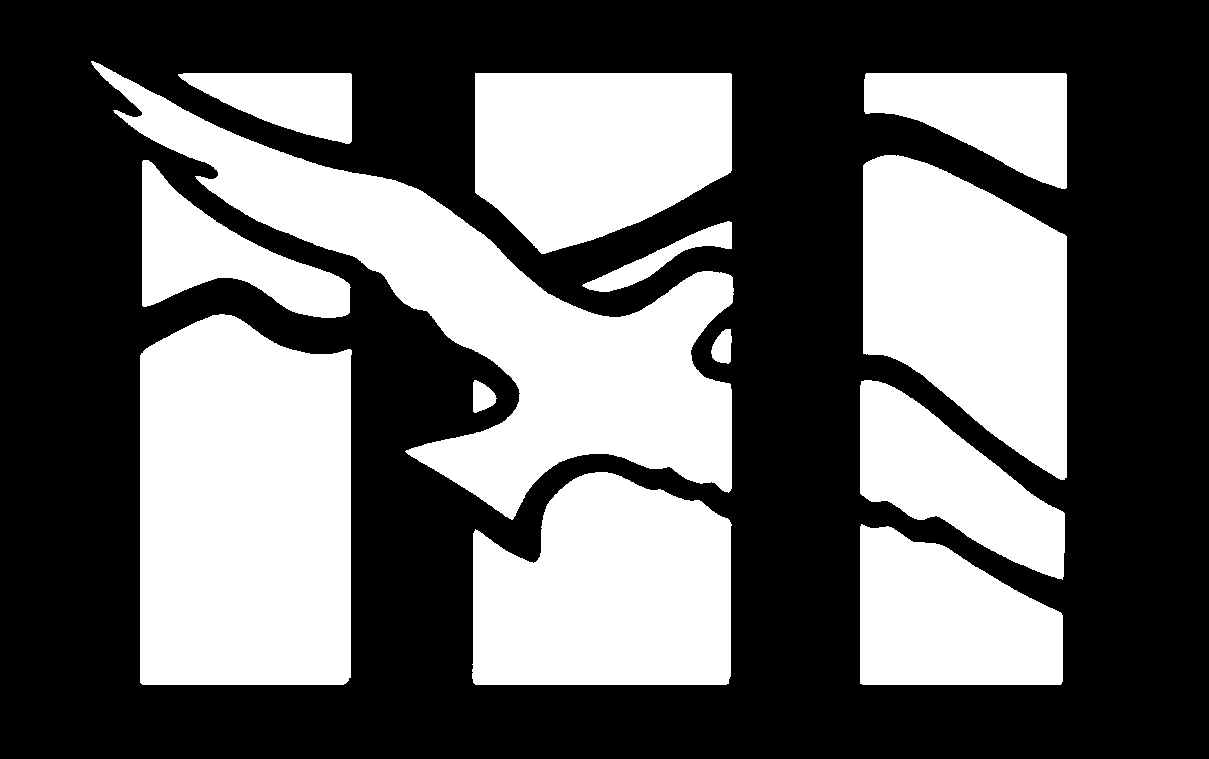 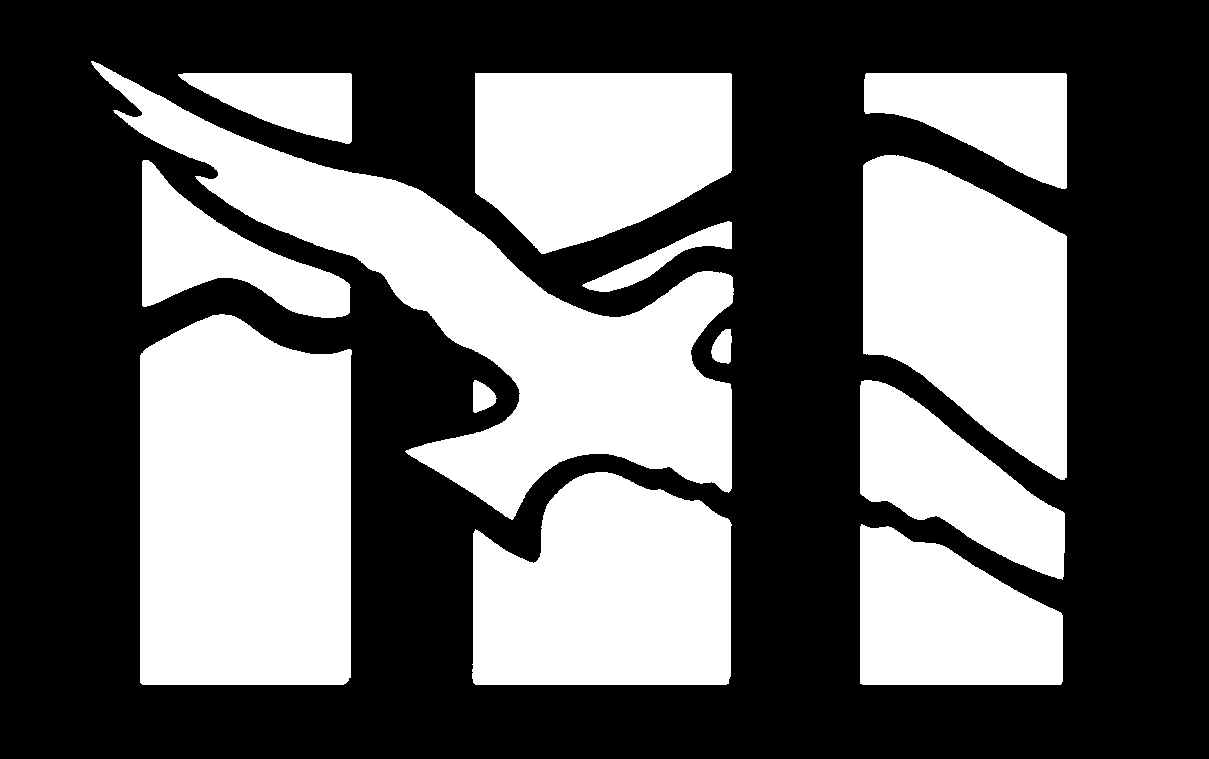 Beneficios y Recursos para Personas  En Libertad Condicional y Saliendo del Departamento de Correcciones de Arizona(Octubre 2017)SU RESPONSABILIDAD AL USAR ESTE MANUALCuando escribimos este material hicimos lo mejor para darle información útil y precisa porque sabemos que puede ser difícil obtener información legal y no podemos dar consejo específico a cada persona que lo requiera. Las leyes cambian frecuentemente y son objeto de diferentes interpretaciones. Si usted usa esta información, es su responsabilidad asegurarse de que la ley no ha cambiado y que es aplicable a su situación. Si usted necesita asistencia legal usted deberá contactar  Ayuda Ley de Arizona al 1-866-637-5341, A la Barra de Arizona para Encontrar un servicio de Abogado en el sitio de internet:  http://www.azbar.org/findalawyer/, o cualquiera de las agencias nombradas a lo largo de  este manual.TABLA DE CONTENIDOSFondos Disponibles tras la liberación.……………………….…..…2Identificación………………………………………..……………....3Prestaciones Seguridad Social(Título II)………………………........3Ingreso Suplementario de Seguro(Título XVI)…...………………....7Atención Medica………………………………………………….....9Asistencia Nutricional y Otros Recursos Alimentarios…………...11Vivienda…...…………………….……………….……………...…13Empleo y Entrenamiento Laboral.……………….…………..…….16Ayuda Financiera para Universidad.………………………………18Servicios de Salud Mental...………………...………………...……18División de  Discapacidades del Desarrollo.....………………..…...19Centros de Vida Independiente…………………………….……….19Departamento de Asuntos de Prestaciones para Veteranos.….…….20Teléfono Celular Gratuito de Asistencia  Lifeline…….……………21Segunda Oportunidad de Banca…..…………………………………21Información General sobre Recursos  Arizona	2-1-1 Arizona es un servicio sugerido de comunidad  que puede ayudar a ubicar muchos de los recursos descritos en éste manual. 2-1-1- Arizona puede darle sugerencias para ayudarle con alimentación, vestido, pago de servicios, alojamiento, servicios de empleo, salud mental y tratamiento en el abuso de sustancias, atención médica, servicios relacionados con discapacidad y más. La información está disponible 24/7 en inglés o español. Llame  al 211 desde cualquier parte en Arizona, (877) 211-8661 o visite la página de internet: https://211arizona.org/.	Los sitios  de internet adicionales para ayudarlo a encontrar recursos son:http://www.suntopia.org/http://www.arizonaselfhelp.org/  https://des.az.gov/services Fondos Disponibles tras la liberacióna.	Cuentas de Fondos de Inversión de  confianza Cuando usted está en libertad condicional o liberado de una prisión, el Departamento de Correcciones de Arizona (ADC) debe regresarle todas sus pertenencias, incluyendo cualquier dinero a su disponibilidad, retención o cuentas de dedicadas a la liberación.,  Esto incluye dinero que usted trajo consigo a prisión, Ganado mientras estuvo preso, o que recibió mientras estuvo interno (tal como regalos o los establecidos en demandas). Dinero que le es adeudado a usted se le entregará generalmente en forma de tarjetas de valor de almacenes.b.	Recaudación de Taquilla	ADC  da $50 por recaudación de taquilla. La recaudación de taquilla vendrá de su cuenta dedicada a su liberación. Si usted tiene menos de $50 en su cuenta de liberación, ADC completará la diferencia. No recibirá ningún fondo de ADC si usted  tiene más de $250 disponibles en su retención o en cuentas.	c.	Efectivo por Asistencia	Bienestar en Arizona (llamado Efectivo por Asistencia) no está disponible para adultos a menos que éstos estén al cuidado de niños dependientes suyos. Ariz. Rev. Stat. Ann. § 46-292.2.	IdentificaciónADC  opera un programa con el Departamento de   Movilidad Vehicular de Arizona para ayudarlo a conseguir  su licencia o tarjeta de identificación de Arizona antes de su liberación, esto, si usted tuvo antes de su encarcelamiento un DL o un número de Identificación. Usted puede no ser elegible para el programa  de División de Movilidad Vehicular de ADC si usted tuvo un historial de agresión sexual o alguna condición de ciudadanía. Si usted no califica para obtener la ayuda para una la licencia de conducir o tarjeta de identificación de Arizona, ADC le dará una tarjeta de  Identificación de Liberación Agresor Liberado. (RIOC por sus siglas en inglés). La RIOC es válida para 30 días después de que es liberado. Si usted consigue una RIOC, usted debe esforzarse en conseguir una tarjeta de Identificación de Arizona tan pronto como usted salga, ya que puede algunas veces, tomar algo de tiempo conseguir la tarjeta de Identificación expedida por el gobierno.3.	Prestaciones de Seguro Social (Título II)Hay cuatro formas de calificar para las prestaciones federales de Seguro Social: (1) como retirado, (2) como una persona con discapacidad, (3) como cónyuge o dependiente económico de una personal elegible, o (4) como un sobreviviente de una persona elegible.  Cada uno de estos es discutido con más detalle abajo. Usted no puede conseguir ninguna prestación de Seguro Social mientras se encuentre en prisión o cárcel, o enviado a cualquier otra institución pública debido a una convicción,  o si está en custodia por más de treinta días.  Esto incluye estar en el Hospital del Estado de Arizona, La Comunidad de Protección de Arizona y en Programa de Tratamiento, o cualquier otra institución como un resultado de ser clasificado como Culpable Excepto Locura (GEI por sus siglas en inglés), No Culpable por Razones de Locura (NGRI por sus siglas en inglés), o Persona Sexualmente Violenta (SVP por sus siglas en inglés). A usted  no se le permite también recibir pagos retroactivos por pasar tiempo en la prisión o cárcel. Y bajo la Administración de Seguridad Social= s regulaciones fugitivos, usted no puede recoger ninguna prestación de Seguro Social si es considerado ser un fugitivo que huye para evitar enjuiciamiento o custodia de un tribunal debido a una convicción de delito grave o una condición de libertad condicional o libertad condicional probatoria. Es importante tratar de determinar antes de ser liberado si puede calificar por alguna forma de prestaciones, ya que las prestaciones pueden ayudarlo a subsanar sus necesidades una vez liberado. Para aplicar para estas prestaciones, las personas deben completar los formatos de solicitud los cuales pueden solamente ser presentados en línea  en la página de internet  de la  Administración de Seguridad Social (SSA por sus siglas en inglés) www.ssa.gov o en persona. Una vez liberado, usted tendrá que presentarse en la oficina de Seguridad Social en su condado para completar el proceso de solicitud e iniciar la distribución de los beneficios.	Si usted no puede presentar la solicitud antes de su liberación, usted puede hacerlo llamando sin cobro al SSA al 1-800-772-1213 (TTY: 1-800-325-0778) para programar una cita con su Oficina de Distrito local o visitando el sitio de internet www.ssa.gov. Asegúrese de escribir el nombre de la persona con la que hable y la fecha. Si usted aplica dentro de 60 días de la fecha de su primera llamada para solicitar la solicitud de materiales, la SSA tomará la primera llamada telefónica como la fecha de su solicitud. Usted puede conseguir información y formatos en su Oficina de Seguridad Social. Si usted está en una necesidad inmediata debe pedir por el proceso de solicitud acelerada.Si usted necesita ayuda para entender y llenar los formatos y no puede encontrar a alguien que le ayude, pida ayuda a la misma SSA. Bajo la Sección 504 de la Ley de Rehabilitación, a la SSA  le es requerido ayudar cuando usted necesite ayuda por causa de una discapacidad. Si usted ha sido discriminado por la SSA por alguna razón injusta, tal como una discapacidad, usted puede presentar una queja por discriminación en contra de la agencia (ver más abajo)En general, la cantidad de  asistencia que usted reciba es determinada por la cantidad de dinero que gana, incluyendo dinero que está recibiendo por otras fuentes. Si usted tiene negadas prestaciones, es importante presentar una apelación lo más pronto posible. Para encontrar un abogado que le ayudará, contacte su oficina local de ayuda legal, a la Barra del Estado de Arizona, servicio  Encuentre un Abogado en: http://www.azbar.org/findalawyer/, o Ayuda legal  de Arizona  al 1-866-637-5341.a.	Prestaciones por JubilaciónPrestaciones por Jubilación están disponibles para personas de 62 años o mayores. Usted deberá contactar a la Administración de Seguridad Social para determinar cuál es su edad para la jubilación completa, porque depende del año en que usted nació. Por ejemplo, si usted nació en 1939, su edad para jubilación completa es 65 años y 4 meses; si usted nació entre 1943 y 1954, es a los 66 años; y si usted nació en 1960 o después, su jubilación completa es a los 67 años. Es importante conocer éste  número porque aunque usted pueda empezar a recibir  prestaciones antes de los 62 años, usted no recibirá su mes completo de pensión hasta que usted alcance su edad de jubilación completa. Si los beneficios comienzan a la edad de 65 años, se reducirán a cuenta  para el periodo más grande sobre el cual serán pagados.  Si usted retrasa la jubilación hasta que tenga 70 años o más, usted obtiene un crédito especial por cada mes que usted no recibe prestaciones después de alcanzar los 70 años.Las Prestaciones de Seguro Social son pagados con dinero recogido de los impuestos de Seguro Social (FICA por sus siglas en inglés). Por cada año que trabaja y paga FICA, usted gana  créditos,arriba de 4 por año. La mayoría de la gente necesita 40 créditos para calificar para las prestaciones de jubilación, así que eso es cerca de 10 años completos de trabajar y pagar FICA. Sus prestaciones de Seguro Social son una porción de la cantidad de dinero que ganaba en promedio durante su vida de trabajo. Si usted no está seguro de cuántos créditos ha ganado a través de pagar FICA o cuánto dinero ha hecho trabajando, hay una Simulador de Jubilación en Línea en el sitio de internet   de la SSA (www.ssa.gov) que usted puede usar.  También puede llamar gratuitamente al 1-800-772-1213  y pedir un Formato SSA-7004 Solicitud  de Estado de Cuenta  de Seguro Social.   Además, la SSA tiene un número de publicaciones gratuitas, tales como   Como Puede Ganar Créditos, cuales puede solicitar en línea o llamando al SSA.b.	Prestaciones de Seguro de Discapacidad de Seguridad Social Las prestaciones de Seguro de Discapacidad de Seguridad Social (DIB o SSDI por sus siglas en inglés) están disponibles sin importar cuál sea su edad, si tiene suficientes créditos de trabajo o si tiene una discapacidad severa física o mental. La ley define discapacidad como una incapacidad para hacer cualquier  actividad sustancial remunerada (SGA) debido a un impedimento físico o mental médicamente determinable que puede resultar en muerte o que ha durado (o que puede ser esperado que dure) por al menos 12 meses consecutivos.  Ser desempleado o encarcelado no se consideran discapacidades, tampoco lo es adicción a drogas o alcohol.  Hay de algún modo diferentes reglas para determinar discapacidad para personas que son legalmente ciegas.  SSDI es diferente al Ingreso de Seguridad Suplementario (SSI; ver más abajo) y le permite mantener sus prestaciones por al menos algún tiempo mientras regrese a trabajar. Mucha gente que solicita el SSDI es rechazada al principio pero obtienen prestaciones una vez que ellos apelan. Si usted es rechazado, asegúrese de comenzar el proceso de apelación por medio de presentar una Solicitud de Reconsideración dentro de 60 días posteriores a la fecha en que reciba la noticia de la determinación inicial.  Usted puede enviar su apelación por correo electrónico, pero es mejor  presentarla en persona a la Oficina Local de Seguridad Social y obtener una copia sellada con hora – y  fecha – para así poder probar que presentó su apelación en tiempo. Si usted pierde  el plazo de los 60 días para apelar debido a circunstancias más allá de su control, tales como hospitalización o enfermedad, usted deberá presentar una solicitud por escrito por una  buena excusa de excepción  a la fecha junto con su Solicitud de.  Si su Solicitud de Reconsideración es rechazada, usted tiene el derecho a presentar una Solicitud por una Audiencia de Ley Administrativa del Juez (ALJ por sus siglas en inglés) dentro de 60 días después de recibir la notificación de rechazo.Aunque la SSA este en el proceso de revisión,  proceso de apelación  más allá de la etapa del ALJ, usted en última instancia tiene el derecho de proceder a la corte federal en su apelación.  Usted debe comunicarse con una organización de ayuda legal o al  servicio de referencia de abogado local para ayuda con su apelaciónComo se describió  arriba,  si usted está actualmente encarcelado, es mejor determinar antes de ser liberado si puede calificar por alguna forma de prestaciones. Esto es importante porque la solicitud puede llevar meses en su proceso y las prestaciones pueden ayudar para sobrellevar sus necesidades una vez libre. Usted puede ser capaz de conseguir ayuda con la solicitud de su CO-III, Planificación de Liberación de Salud Mental, Planificación de Liberación Médica, o Enlace de Comunidades de Correcciones.	c.	Prestaciones Familiares	Si usted es elegible para las prestaciones por jubilación o discapacidad, las prestaciones familiares pueden estar disponibles para sus dependientes económicos. Los miembros de la familia que pueden ser elegibles son: (1) su cónyuge, si él o ella tiene al menos 62 años de edad, o debajo de 62 pero todavía está al cuidado de un hijo menor de 16 años; y (2) sus hijos, si ellos son solteros o son menores de 18 años de edad, menor de 19 años de edad pero todavía está en la escuela, o de 18 años o más pero discapacitado. Si usted es divorciado, su ex - cónyuge puede ser elegible para prestaciones en su registro. En algunas circunstancias, sus nietos pueden ser elegibles para recibir prestaciones por dependencia económica.	d.	Prestaciones de Sobrevivencia	Prestaciones de sobrevivencia están disponibles para algunos miembros de su familia cuando usted muera, si usted ganó suficientes créditos de Seguridad Social mientras estaba trabajando. (Asimismo, si el  asalario principal en su familia muere, usted puede ser elegible para prestaciones de sobrevivencia.) Los miembros de la familia que pueden ser elegibles son: (1) su cónyuge si él o ella tiene 60 años o más, edad de 50 años o más y discapacitado, o si cualquier edad y está al cuidado de un hijo menor de 16 años; (2) sus hijos, si ellos son solteros y menores de 18 años, menor de 19 años pero todavía en la escuela, o 18 o más pero discapacitado; y (3) sus padres, de 62 años o más, si usted daba al menos la mitad de su manutención.  Puede hacer un pago único de prestación especial  para funeral a su cónyuge o hijos menores de edad cuando muera.	Si usted está  divorciado y su cónyuge muere puede ser elegible para recibir beneficios como viuda (do) si el matrimonio duró 10 años o más.  Las prestaciones pagadas al cónyuge divorciado sobreviviente que tenga 60 años o más no afectarán las tasas de prestaciones por otros sobrevivientes que estén recibiendo beneficios. En General, no puede recibir las prestaciones de sobreviviente si usted se volvió a casar antes de la edad de los 60 años a menos que el nuevo casamiento termine, ya sea por muerte, divorcio o anulación. Si usted nuevamente se casa  después de la edad de 60 años (50 si es discapacitado), puede todavía recoger las prestaciones  sobre  el registro de  ex cónyuge=s. Cuando usted alcanza la edad de 62 años o más, usted puede obtener prestaciones de jubilación sobre el registro de nuevo(a) cónyuge=s si sus prestaciones son más altas. Su nuevo casamiento podría no tener efecto sobre cualquier prestación que esté siendo pagada a sus hijos.4.	Ingreso de Seguridad Suplementario (Título XVI)	El Ingreso de Seguridad Suplementario  (SSI) es un programa conjunto entre los gobiernos  federal y estatal para pagar necesidades básicas, tales como alimentación, vestido, refugio, para gente anciana o discapacitada. La aplicación administrativa y el proceso de apelación para el Ingreso de Seguridad Suplementario (SSA) y SSI  son programas idénticos. Usted  debe verificar con el SSA para asegurarse que  ha aplicado para ambos programas. Aunque es dado por el SSA, el SSI no tiene los mismos requerimientos de créditos de trabajo como las prestaciones de Seguridad Social, porque SSI no está pagado con fondos del Seguro Social y está basado en necesidades financieras, no en ganancias pasadas. Esto significa que si usted cumple con los requerimientos, usted no tiene que haber trabajado cierto número de años para obtener sus prestaciones.  Esta es la diferencia principal entre SSI y SSDI. 	Si a usted inicialmente le han rechazado prestaciones, asegúrese de  apelar la decisión (ver arriba) y contactar a una organización de  ayuda legal local  para asistencia. Ya que con el SSDI, muchas personas les es negado el SSI en la primera solicitud pero consiguen las prestaciones después de la primera apelación.	Para conseguir el SSI, usted  debe tener 65 años o más, ser ciego o discapacitado. Si usted es discapacitado, esa discapacidad se espera que deba durar por lo menos un año o que terminará en muerte y que le abstenga de hacer cualquier  actividad substancial de ganancias (SGA).  Esta es la misma medida usada por las prestaciones SSDI (ver arriba) y significa que si usted gana más de cierta cantidad por mes, usted probablemente no será considerado discapacitado.  Algunos otros factores que el SSA buscará al evaluar su reclamo por prestaciones es si su discapacidad interfiere con las actividades-laborares básicas, si su condición se ubicó en la lista de  impedimentos e incapacidades del SSA=s, si puede hacer el trabajo que ha hecho en cualquier momento durante los últimos 15 años, si puede hacer cualquier otro tipo de trabajos. Al observar si puede hacer otro tipo de trabajo, el SSA verá su edad, educación, experiencia pasada, habilidades transferibles y la demanda de otro tipo de trabajos ya definidos por el Departamento del Trabajo.	Para conseguir el SSI, usted debe también tener bajo  o nulo ingreso y recursos limitados. Esto significa que el valor de las cosas que le pertenecen (además de su casa y su auto) debe ser menos que cierta cantidad. La cantidad establecida por la ley, y es distinta si  la persona es soltero o casado. Si usted califica para SSI, usted debe ser automáticamente asignado para AHCCCS. Usted puede también ser elegible para Asistencia Nutricional. Más información sobre  prestaciones SSI las encontrará en: https://az.db101.org/az/programs/income_support/ssi/program2a.htm. 	El proceso de aplicación para el SSI es largo y puede tomar entre 12 y 18 meses.  Es mejor aplicar tan  pronto como sea posible, aún si usted todavía está en la prisión. Usted puede comenzar aplicando 90 días antes de  su fecha de liberación. Aunque usted no puede actualmente comenzar recibiendo las prestaciones hasta que usted sea liberado en libertad condicional o dado de alta, usted puede empezar a obtener la documentación necesaria en el lugar. Algunas prisiones pueden tener acuerdo de pre liberación con el SSA y puede ser posible contactar con el SSA por usted; usted debe pedir a un consejero correccional u otro personal de la cárcel sobre esto. Alternativamente, usted puede conseguir información y  formatos de su oficina de Seguridad Social, la cual puede encontrar en el sitio de internet o haciendo uso de una llamada gratuita al número asignado. 	Si usted no es ciudadano americano, puede ser elegible para recibir SSI y otros tipos de prestaciones federales o estatales. Las reglas son complejas, la elegibilidad generalmente depende de cuando entró a los Estados unidos y de su estatus de residencia. Publicaciones sobre  la elegibilidad de prestaciones públicas para inmigrantes están disponibles en el sitio de internet del Centro Nacional de Ley de Inmigración (www.nilc.org). Si usted es indocumentado o deportado por alguna otra razón, consulte los servicios de un abogado legal que se especialice en inmigración y los asuntos públicos de inmigración antes de contactar  los servicios de cualquier agencia pública.	Bajo la Administración de Seguridad Social=s  regulaciones de un fugitivo, a usted  no le será posible recoger  SSI si se considera que usted  huye para  evitar enjuiciamiento o custodia de un tribunal debido a una condena por delito mayor o el orden o la condición de libertad condicional o libertad condicional probatoria.5.	Atención Médica Si usted  tiene necesidades médicas o de salud mental continuas  después de su liberación, tales como tratamiento por una enfermedad mental seria o una condición médica crónica, su CO III, su Planeación de Liberación de Salud Mental o Planeación de Liberación Médica debe ayudarlo con una colocación apropiada, transporte u referencias.  Personas con una enfermedad mental seria debe recibir ayuda por medio de la firma del seguro y SSDI o SSI. Una atención médica y su equipo de reingreso deben también  a encontrar otros recursos que necesita como vivienda o empleo.	a.	AHCCCS	AHCCCS (Sistema de Control de Costos de Salud de Arizona) es el programa de Arizona=s para pagar la atención médica para gente que vive con un bajo ingreso. Está operado por el Departamento de  Seguridad Económica (DES por sus siglas en inglés). Usted califica para AHCCCS si usted no tiene muchos ingresos o recursos. El ingreso limitado está basado en los lineamientos de pobreza federal, los cuales cambian año con año. Usted debe también ser ciudadano americano o  ser calificado como extranjero. Si usted no califica para AHCCCS debido a su estatus migratorio, usted todavía puede recibir servicios médicos de emergencia a través de AHCCCS.	Si usted fue ingresado en AHCCCS inmediatamente antes de que fuera encarcelado y estuvo encarcelado por menos de 12 meses, sus prestaciones deben haber sido suspendidas mientras usted estuvo encarcelado. Sus prestaciones serán inmediatamente reinstaladas cuando ADC notifique a AHCCCS sobre so liberación. Puede tomar 24 horas para que la información sea procesada, pero cualquier atención recibida durante ese tiempo puede ser cubierta retroactivamente.	Si usted ha sido encarcelado por más de 12 meses o no fue ingresado en AHCCCS antes del encarcelamiento, ADC debe ayudarlo a aplicar por prestaciones AHCCCS antes de que sea liberado. ADC podría  coordinar con organizaciones base –comunitaria o DES para ayudarlo a aplicar. Alguien debe ayudarlo a presentar  una solicitud de pre arrendamiento  al menos 30 días antes de su liberación. Hable con su consejero si usted se está preparando para ser liberado y no ha empezado su aplicación.	Si usted necesita un formato de aplicación para  AHCCCS, por favor escriba a Prison Law Office  y solicite un formato.	b.	Medicare	Medicare  es un programa federal que da prestaciones médicas a personas de 65 años o más que son elegibles para las prestaciones de jubilación de Seguridad Social y personas sobre 65 años con discapacidades que son elegibles para prestaciones de jubilación  por discapacidad de Seguridad Social. Algunos viudas/viudos e hijos de éstos beneficiarios también son elegibles. Las prestaciones de Medicare no están disponibles mientras usted está encarcelado pero están disponibles una vez que usted se encuentre en libertad condicional, incluyendo mientras se encuentre la mitad del camino a casa.	Usted puede aplicar para Medicare a través de la Administración de Seguridad Social (SSA). Si usted tiene sobre 65 años y recibe prestaciones de Jubilación de Seguridad Social, o si usted ha estado recibiendo  prestaciones SSDI por dos años, usted probablemente califique para Medicare automáticamente. De otra forma, usted debe llenar una aplicación. Si le son negados los servicios de Medicare o Medicare mismo, y son residentes de Arizona por lo menos de 60 años de edad, usted debería buscar asistencia de una organización de ayuda legal para cómo presentar una apelación. 	Hay tres partes importantes para Medicare, las cuales están referidas como una Parte A (seguro de hospital), Parte B (seguro médico) y Parte D (seguro de prescripción de medicamentos).  La Parte A ayuda a pagar por la atención de hospitalización  y ciertos tipos atención de seguimiento. La Parte B ayuda con el costo de los honorarios de los doctores, servicios ambulatorios, y otros tantos artículos médicos y servicios no cubiertos por el seguro de hospital. A partir del 1º.  De enero del 2006, la Parte D es un beneficio de medicamentos recetados por planes privados de medicamentos.  Todos con Medicare son elegibles para la cobertura de la Parte D. Algunas personas son elegibles para dos tipos de asistencia adicional llamada Parte D Subsidio de Bajo-Ingreso (LIS por sus siglas en inglés) algunas veces llamada Ayuda Extra y el Plan de Ahorros de Medicare (MSP por sus siglas en inglés). Si usted está recibiendo ambos, Madicare y AHCCCS (vea abajo), usted es automáticamente elegible para LIS y un MSP. Si usted consigue Medicare pero no AHCCCS, y tiene un ingreso  y recursos limitados, puede aplicar para LIS o un MSP en su oficina de bienestar o el SSA. Llame al Programa de Asistencia de Seguro de Salud del Estado de Arizona al 1-800-432-4040 para mayor información o escriba a:DES Division of Aging and Adult Services1789 W. Jefferson St. (Site Code 950A)Phoenix, AZ 85007	c.	Asistencia de Prescripción de Medicamentos	Si usted necesita ayuda para pagar medicamentos, una tarjeta de descuento para prescripción como la Tarjeta Arizona RX o la Tarjeta CoppeRX pueden ayudar. Las tarjetas de descuento para prescripción están disponibles para cualquier residente de Arizona, pueden ser usadas con cualquier prescripción y pueden ser usadas con la Parte D de Medicare o AHCCCS. Para conseguir la Tarjeta Arizona RX, visite el sitio de internet: http://www.arizonarxcard.com/index.php.  Para registrarse para la tarjeta  CoppeRX, llame sin costo al  (888) 227-8315 o visite la página de internet https://www.rxprintacard.biz/private-label/enroll-now.aspx?client=3330. 	Si usted todavía necesita ayuda para pagar medicamentos, La Asociación de Asistencia para Prescripciones (PPA por sus siglas en inglés) puede estar disponible para ayudar. PP es un servicio libre que puede ayudar a resolver como conseguir ayuda para pagar por su medicamento. PPA también puede referirles a clínicas de libre o bajo costo en su área. Visite https://www.pparx.org/ para conseguir asistencia. 6. 	Asistencia Nutricional y Otros Recursos Alimentarios 	Asistencia Nutricional  (NA por sus siglas en inglés) es Arizona=s programa de cupones de alimentos  y es supervisado por DES. Como AHCCCS,  la elegibilidad de NA está basada en cuánto ingreso y recursos usted tiene. La mejor manera de investigar si usted es elegible es presentar una solicitud. Usted puede solicitar por NA usando la misma solicitud que usted presente para solicitar AHCCCS.	Ciertas convicciones le impiden para nunca conseguir beneficios NA.  Si usted ha sido convicto  por usar o conseguir beneficios NA  en una transacción que involucra la venta de armas de fuego, municiones o explosivos no es elegible para NA. Si usted ha usado o tenido beneficios NA en una transacción que involucra la venta de sustancias controladas, usted no es elegible para NA después de la segunda violación. Si usted fue convicto de un delito por distribución de sustancias controladas, usted está impedido para conseguir beneficios NA. Usted tampoco es elegible si es un fugitivo o en violación de la libertad probatoria o libertad condicional. 	Las leyes de Arizona recientemente  cambiaron para ayudar a la gente que es culpable por algunos  delitos de drogas para convertirse elegibles para los beneficios NA. Si usted fue condenado por un crimen que involucró el “uso o posesión  de una substancia controlada” usted puede llegar a ser elegible para los beneficios NA de acuerdo a las pruebas de drogas al azar y otros requisitos de tratamiento de abuso de sustancias.  	El Departamento de Seguridad Económica también opera el Programa de Asistencia Alimentaria de Emergencia (TEFAP por sus siglas en inglés). TEFAP proporciona  a gente un suministro  de alimento de 3-5 días. No tiene que aplicar para obtener TEFAP. Usted solo necesita mostrar una Despensa Local y traer una identificación con fotografía y comprobante de domicilio. Si es indigente, necesita saber el cruce de calles o la ubicación donde se queda. Usted puede encontrar una Despensa Local  llamando al programa Coordinado contra el Hambre al 602-771-2788 o visitando la  página de internet https://des.az.gov/services/basic-needs/food/emergency-food-assistance-program-tefap#eligibility.  Usted automáticamente califica para TEFAP si recibe NA. 	Si incluso usted no califica para beneficios de alimentación, hay banco de comida, despensas y cocinas de sopa alrededor de Arizona. Para encontrar opciones de alimentación cerca de usted, llame a la Asociación de Bancos de Alimentación  de Arizona sin costo al 1-800-445-1914, o visite: http://www.azfoodbanks.org/index.php/foodbank/index/. St. Vincent de Paul suministra alimento, comida, refugio y atención médica/dental a la gente en el Norte y Centro de Arizona. Visite: https://www.stvincentdepaul.net/, o llame al (602) 266-4673 para obtener mayor información.  	 Prison Law Office también puede enviarle una lista de bancos de comida y cocinas de sopa que fue preparado por la Administración de Veteranos. Si desea una copia, por favor escríbanos y solicítela 7.	Vivienda 	A través del Departamento de Vivienda y Desarrollo Urbano (HUD por sus siglas en inglés), el gobierno federal ha creado una Programa de Talón de Alternativa de Vivienda  (Sección 8).  El programa corre a través de las oficinas de la Autoridad de Vivienda Pública (PHA por sus siglas en inglés) y, mientras HUD ha establecido ciertos lineamientos, el PHAs tiene bastante discreción amplia en cómo llevar a cabo el programa.	a.	Vivienda Pública y Sección 8	El programa permite a PHAs contactar con los propietarios en el área y asegurar vivienda económica para aquellos que no pudieran de otra forma pagarla. Hay pocos programas de cupones de vivienda, incluyendo uno para discapacitados o ancianos y otro llevado a cabo en conjunto con el Trabajo-de- Bienestar. Su PHA debe ser capaz de  decirle para cuál(es) califica. La mayoría de la gente elige cupones basados en inquilinos, lo cual le permite elegir el lugar en donde quiere vivir. El PHA da un cheque o cupón al propietario para parte de la renta y usted paga el resto.	Para calificar en  una base-inquilino y otros programas de cupones, usted debe ser considerado de bajo ingreso.  Hay tres diferentes soportes para familias de bajos ingresos (aunque el PHAs ha creado excepciones a las reglas de ingreso): (1) aquellos cuyos ingresos es 80% de la media del bajo- ingreso en su área; (2) aquellos cuyo ingreso es  50 % de la media en su área (muy bajo ingreso); y (3) Aquellos cuyo ingreso es 30% o menos de la media en su área (extremadamente bajo- ingreso). El PHA debe dar el 75% de su programa de sus colocaciones de cupones disponibles para familias de muy bajos ingresos y el resto va generalmente a las familias en la categoría de muy bajos ingresos.	Otros requisitos incluyen ser una familia (aunque una persona puede ser una  familia) y tener ciudadanía americana o elegibilidad de inmigrante documentado. La PHA verificará la información dada a ella  en relación al ingreso, los miembros de la familia y si hay alguna información sobre ciudadanía. Todos los que vivan en un casa o apartamento que obtenga un cupón del programa debe dar evidencia del número de Seguridad Social.	El PHA puede negar asistencia por varias razones y en ciertas circunstancias, el PHA es instado a negar asistencia. Antes de aplicar usted debería obtener una lista de factores descalificadores del PHA.  Por ejemplo, hay disposiciones  que prohíben a personas de obtener una vivienda pública si un miembro de la familia fue previamente declarado culpable de elaborar metanfetaminas (anfetaminas) sobre la base de un proyecto de vivienda asistido. Cualquier persona que sea sujeto al registro de agresor sexual será excluida. Además usted no puede conseguir vivienda pública si su pasado de abuso de drogas dio lugar a desalojos de un Proyecto de vivienda con fondos federales, a menos que hayan pasado más de tres años desde el desalojo. El PHAs puede prohibir gente que abusa o muestra patrones de  abuso de drogas o alcohol.   Pueden  también ser excluidas personas si alguien en la familia anteriormente dañó la propiedad en una unidad de vivienda asistida; o si algún miembro de la familia cometió fraude, soborno o cualquier otro acto criminal relacionado con cualquier programa de vivienda federal. 	El PHA tiene la  discreción al considerar las circunstancias de una familia=s para determinar la elegibilidad. En algunas instancias, el PHA puede determinar que la seriedad de la situación no garantiza la negación. Esto significa que es importante estar abierto con el PHA sobre su situación y su necesidad de asistencia.	Finalmente, al PHAs  y los arrendatarios se les permite evaluar los potenciales inquilinos en base a los factores que se consideran en otros inquilinos potenciales, tales como renta e historial de pago de utilidad, cuidado de la unidad y o premisas, relacionadas con las drogas u otra actividad criminal que es una amenaza para vida, la seguridad o la propiedad de otros. Ninguno de estos factores le descalifica automáticamente de participar  en el programa o no obstante, de ser seleccionado como inquilino por un propietario. Si le niegan beneficios de un PHA, usted debe apelar la decisión y pedir al PHA por una audiencia.Usted puede llamar a HUD sin costo al 1-800-955-2232. También puede llamar al Departamento de Vivienda de Arizona al (602) 771-1000, o escribir a:		Arizona Department of Housing1110 W. Washington #280Phoenix, AZ 85007	SocialServe.com da información sin costo para vivienda a buen precio. Las listas de viviendas por ciudad o condado a buen precio, incluyen viviendas basadas en los ingresos y necesidades especiales de vivienda, visite el sitio de internet: http://www.socialserve.com/tenant/AZ/index.html?type=rental, o llame sin costo al 1 (877) 428-8844.	b.	Refugios y Viviendas para Indigentes 	La Asociación de Acción Comunitaria de Arizona ha creado un listado y guía de servicios y refugios para indigentes. Una copia de la guía se anexa al final de este folleto.	c. 	Viviendas para Personas con Discapacidades	Personas con enfermedades mentales serias, disturbios emocionales, o abuso de sustancias crónico pueden ser elegibles para ayuda adicional. Los servicios son coordinados por las Autoridades de Comportamiento de Salud Regional en Arizona y se enlistan abajo: 		Maricopa CountyMagellan of Arizona4129 E. Van Buren, #150Phoenix, AZ 85008(800) 564-5465Pinal & Gila CountiesCenpatico of Arizona1501 W. Fountainhead Corporate Park, Suite 201Tempe, AZ 85282(866) 495-6738Coconino, Mohave, Yavapai, Navajo & Apache CountiesNorthern Arizona Regional Behavioral Authority1300 South YaleFlagstaff, AZ 86001(928) 774-7128Cochise, Graham, Greenlee, & Santa Cruz Counties Cenpatico of Arizona1501 W. Fountainhead Corporate Park, Suite 201Tempe, AZ 85282(866) 495-6738Pima CountyCommunity Partnership of Southern Arizona535 North Wilmot Road, Suite 201Tucson, AZ 85711(520) 325-4268Yuma & La Paz CountiesCenpatico of Arizona1501 W. Fountainhead Corporate Park, Suite 201Tempe, AZ 85282(866) 495-6738	Si usted tiene discapacidades físicas y necesita orientación u otra información sobre vivienda, usted puede contactar:		Ability 360		5025 East Washington Street, Suite 200		Phoenix, AZ 85034	También puede encontrar una variedad de recursos para personas con discapacidades en el sitio de internet del Centro de Arizona para la Ley de Discapacidad en: https://www.azdisabilitylaw.org/guides/. 8.	 Empleo y  Entrenamiento LaboralADC tiene un servicio para ayudar a gente a encontrar trabajo después de que dejan la prisión. Se supone que un equipo de atención  evalúa los recursos que con los que usted necesita ayuda antes de su liberación, incluyendo el empleo. La Ley de Inversión de Fuerza de Trabajo Federal (WIA por sus siglas en inglés) también da entrenamiento para encontrar trabajo, educación, y colocación de servicios para adultos y jóvenes elegibles. Los programas WIA son administrados por ARIZONA@WORK. Más información y el listado de las oficinas locales pueden ser encontradas en https://arizonaatwork.com/. ARIZONA@WORK  ayuda  a encontrar puestos de trabajo, trabajos para aprendices, entrenamiento y también da información  sobre cosas como llevar a cabo una entrevista y como elaborar un currículum vitae.Para acceder a una lista de empresas que contratan personas con penas por delitos, visite: https://exoffenders.net/employment-jobs-for-felons/. La página de internet también tiene recursos y artículos sobre conseguir un trabajo, y otros temas de re-ingreso.El Departamento de Trabajo de los Estados Unidos tiene una página de internet que ayuda a la gente a explorar diferentes opciones de carreras. Usted puede encontrar información sobre diferentes trabajos, buscar por oportunidades, entrenamiento local, o  valoración de sus habilidades en https://www.careeronestop.org/Toolkit/ACINet.aspx. 	a. 	Bono de Crédito Fiscal (Oportunidad de Trabajo  Crédito Fiscal)	Los bonos de crédito fiscal permiten al patrón que contrata personas en libertad condicional o presos liberados deducir hasta $9,000 al año de sus impuestos federales por un total de dos años en el que se emplea al ex delincuente. Esto es un incentivo poderoso para las empresas para contratar ex delincuentes. Para que  un patrón califique, él o ella deben contratar al ex  preso dentro de un año después de su libertad condicional o a alta de la prisión. El programa es administrado por el Departamento  de Seguridad Económica de Arizona. Para mayor información, llamar al (602) 771-0899 o visite la página de internet https://des.az.gov/services/employment/employers/work-opportunity-tax-credit. 	b.	Servicios de Empleo para Personas con DiscapacidadesLa Administración de Servicios de Rehabilitación de Arizona da servicios de empleo a personas con discapacidades. Usted puede aplicar para servicios al visitar la oficina local o presentando en línea un formato de referencia disponible en https://des.az.gov/services/employment/rehabilitation-services/vocational-rehabilitation-vr.  Para mayor información para completar una referencia por los servicios, llamar sin costo al 1-800-563-1221. Si usted está encarcelado en Lewis o Perryville, representantes del Departamento de Seguridad Económica pueden estar disponibles para ayudarlo a solicitar los servicios como parte del programa piloto.9.	Ayuda Financiera para Universidad 	El gobierno federal ofrece diferentes tipos de asistencia para personas en busca de ayuda financiera para una educación más alta. Tal asistencia incluye préstamos, becas, y fondos de trabaja para estudios. Si usted está condenado por un delito de drogas mientras recibe ayuda financiera federal, usted puede ser impedido para recibir ayuda financiera federal por tres años. Es posible volver a ganar la elegibilidad antes al completar y aprobar el programa de rehabilitación de drogas  o al pasar dos pruebas de no uso de drogas sin previo aviso. Hable con la oficina de ayuda financiera a la escuela a la que quiere ingresar para mayor información. También puede no ser elegible para la ayuda estatal si usted ha sido condenado por un delito de drogas. 	A pesar de su historial de condena, usted debe llegar una Solicitud sin Costo para Ayuda de Estudiante Federal (FAFSA por sus siglas en inglés). Muchas escuelas usan información de FAFSA para otorgar becas que no vienen  del gobierno federal o estatal. La solicitud está en línea en https://fafsa.gov/. 10.	Servicios de Salud Mental	Hay dos recursos que usted puede llamar para conectarse a los servicios de salud mental en Arizona. 2-1-1 Arizona es una comunidad de información y servicio referido. Usted puede llamar 211 desde cualquier parte en Arizona o llamar al (877) 211-8661, o visitar el sitio de internet https://211arizona.org/ por asistencia en inglés o español 24/7.	AHCCCS cubre algunos servicios de salud mental. Para encontrar un proveedor AHCCCS en su localidad, llame sin costo al 1-800-654-8713 o visite el siguiente sitio de internet para investigar por tipo de  proveedor y ciudad: https://www.azahcccs.gov/Members/ProgramsAndCoveredServices/ProviderListings/.11. 	División de Discapacidades del Desarrollo	El Departamento de Seguridad de Económica de Arizona, División  de Discapacidades de Arizona (DDS por sus siglas en inglés) da soporte a gente con discapacidades de desarrollo en Arizona. Usted es elegible a la ayuda de DDS si usted tiene una discapacidad crónica de parálisis cerebral que le viene desde la niñez, epilepsia, autismo, o discapacidad cognitiva intelectual. Su discapacidad debe causar “limitaciones funcionales sustanciales” en tres de las siete áreas principales de la vida. Las siete áreas de vida son:Auto – cuidado, Alimentación, Higiene, Baño, etc.Lenguaje receptivo y expresivo: Comunicación con otrosAprendizaje: Adquirir y procesar nueva informaciónMovilidad: Moverse de un lugar a otroAuto - Dirección: Manejo personal de las finanzas, protección de intereses personales, o hacer decisiones personales que puedan afectar su bienestar.Capacidad de vida independiente: necesidad de supervisión o asistencia en forma diaria.Económicamente Autosuficiente: Ser capaz de soportarse financieramente así mismo.Si usted es elegible, usted puede recibir servicios como habilitación, cuidador, asistencia, transportación y terapias.	Otra organización que puede estar disponible para ayudarlo si usted tiene discapacidades del desarrollo es The Arc. The Arc es una organización privada sin fines de lucro con muchas oficinas locales. Visite http://arcarizona.org/ para mayor información o llame al (602) 234-2721.12. 	Centros de Vida Independiente	 Los Centros de Vida Independiente (ILCs por sus siglas en inglés) están basadas en comunidades sin fines de lucro donde personas con discapacidades pueden recibir asistencia con una variedad de temas del diario vivir  y aprenden las habilidades que necesitan para controlar sus vidas. Los centros sirven a gente con todos los tipos de discapacidades y salvo algunas excepciones, no cobran por sus servicios. ILCs  da asesoramiento en pares conocido como consejería de pares, información, y orientación, entrenamiento para habilidades de vida independiente, y abogado. Algunos centros pueden  dar servicios adicionales, incluyendo servicios para la juventud, entrenamiento de movilidad, servicios de asistencia personal, coordinación de tecnología de extensión asistencial, servicios de transportación, y servicios vocacionales. Para mayor información visite http://azsilc.org, o llame al:Ability 360 al  (602) 256-2245 – Sirviendo en Maricopa, Pinal, Gila, y condados de  Mojave¡APOYO! Para la independencia al  (928) 283-6261 – Sirviendo en  Coconino, Navajo, y condados ApacheCentro DIRECTO a la Independencia, Inc. al 1-800-342-1853 sin costo – Sirviendo en  Pima, Graham, Greenlee, Santa Cruz,  y condados  de Cochise  Centro de Empoderamiento de Discapacidades New Horizons  al 1-800-406-2377 sin costo – Sirviendo en Mohave, Yavapai, Coconino, Navajo, y condados de Apache Centro de Vida Independiente SMILE al: 1-866-239-7645 sin costo – Sirviendo en  Yuma y condados de La Paz 13.	Departamento de Asuntos de  Prestaciones para VeteranosEl Departamento Federal  de Asuntos de Veteranos (VA por sus siglas en inglés) da varias prestaciones (incluyendo una pensión, educación y prestaciones de atención médica y servicios de rehabilitación) para veteranos militares estadunidenses discapacitados. A diferencia de muchas  otras prestaciones, algunos pagos de VA están disponibles para usted mientras usted está todavía en prisión si cumple de alguna  manera califica. Sin embargo, las prestaciones se ha reducido significantemente para los veteranos que todavía están encarcelados, y sus dependientes, si los hay, pueden tener derecho a los importes no pagados a usted. Las prestaciones de  VA no se darán a un veterano o dependiente para una orden de delito excepcional.El Programa Servicio de Atención Médica para Veteranos de Reingreso (HCRV por sus siglas en inglés) Va=s ofrece alcance para veteranos encarcelados en las prisiones federales y estatales, orientaciones y asistencia de manejo de casos a corto plazo una vez liberado de la prisión. Además, el Programa de Alcance de Justicia para Veteranos (VJO por sus siglas en inglés) ofrece alcance y administración de casos para los veteranos que estuvieron involucrados  en encuentros de la aplicación de la ley, supervisado por los tribunales de tratamiento y encarcelados en cárceles locales.Él VA publica un folleto detallado de prestaciones, ambos en inglés y español, que está disponible sin costo en www.va.gov/opa/publications/benefits_book.asp.  Usted puede también hablar al 1-800-827-1000 (TDD: 1-800-829-4833) y hablar con el representante de la Oficina Regional de VA. Si su duda es en relación a prestaciones de educación, llame al  1-888-GI-BILL-1 (1-888-442-4551). La Fundación de Veteranos Discapacitados de Arizona organiza clínicas para veteranos. Más información en:  http://www.advf.net/index.html. Si usted tiene dudas sobre sus registros militares, o quiere una copia de sus registros, visite la Administración=s Nacional de Archivos y Registros (NARA por sus siglas en inglés) sitio de internet en www.archives.gov/ veterans/military-service-records o llame al  1-866-272-6272 (TDD: 301-837-0482).  También puede enviar una carta de solicitud de registros a:		National Archives Personnel Records Center	1 Archives Drive	St. Louis, MO  6313814.	Teléfono Celular Gratuito de Asistencia  Lifeline	El gobierno ayuda a gente que no tiene mucho dinero para obtener un teléfono celular gratuito. Si usted califica para SSI, Medicaid, o cupones alimentarios, usted es elegible para obtener un teléfono celular gratuito en Arizona. Usted puede también calificar por un teléfono celular gratuito si su ingreso está bajo cierto nivel. Solamente una está permitido obtener un teléfono celular gratuito a una por persona por familia. Si está viviendo en una casa de transición u otro grupo o situación de vida, usted puede que necesite llenar una hoja de trabajo, uno por familia, para calificar para su teléfono celular gratuito. Vaya al sitio de internet: http://www.freegovernmentcellphones.net/states/arizona-government-cell-phone-providers para mayor información. El sitio de internet tiene unos listados de proveedores de teléfonos gratuitos en Arizona.15.	Segunda Oportunidad de Banca 	No tener una cuenta bancaria puede ser muy costoso. Cargos por cheque y tarjetas de débito pre pagadas se suman rápido. Si usted tiene un historial bancario que hace que sea difícil para usted obtener una cuenta bancaria, puede abrir una cuenta a través de la segunda oportunidad de banca. La segunda oportunidad de banca es algunas veces llamada oportunidad de chequing o un empezar de nuevo el chequing. Generalmente se ofrece en bancos comunales y cooperativas de crédito.  NerdWallet tiene más información sobre la segunda oportunidad de banca y unos listados de opciones en Arizona, en https://www.nerdwallet.com/blog/banking/second-chance-checking/#AZ. Ver una opción que tiene bajos cargos, sin mensualidades, sin saldo mínimo, o no cobra por escribir cheques.* * * * *	La transición de reintegrarse a la comunidad puede ser difícil y navegar en las diferentes agencias que pueden asistirlo en el proceso es complicado. Esperamos que esta información le sea útil a usted y le deseamos la mejor de las suertes al dejar el sistema de la prisión. 